Braniewo, dnia 09.11.2016Znak sprawy: PCM/PP 05/NSSU//2016ZAWIADOMIENIE O WYBORZE NAJKORZYSTNIEJSZEJ OFERTYw trybie przetargu publicznego którego wartość nie przekracza wyrażonej w złotych równowartości kwoty 30.000 euro , o której mowa w art. 4 pkt 8 ustawy prawo zamówień publicznychPowiatowe Centrum Medyczne Spółka z o. o. w Braniewie informuje, że w postepowaniu na: sprzedaż energii elektrycznej, Zamawiający dokonał w dniu 09.11.2016 wyboru najkorzystniejszej oferty:NAZWA I ADRES WYKONAWCY, KTÓREGO OFERTA ZOSTAŁA WYBRANA JAKO NAJKORZYSTNIEJSZANazwa wykonawcy: ELEKTROCIEPŁOWNIA ANDRYCHÓW Spółka. z o. o.Adres: ul. Krakowska 83, 34-120 AndrychówNr oferty: 1Informacja o cenie wybranej oferty (brutto)Cena: 72 387,00 złUzasadnienie wyboru: Wybrana firma uzyskała największą ilość punktów w ocenianych  kryteriach. Spełnia warunki udziału w postepowaniu. Cena oferty poniżej szacunku zamawiającego. Ponadto ofertę złożyli: Streszczenie oceny i porównania złożonych ofertPONADTO ZAMAWIAJĄCY ZAWIADAMIA ŻE:Przed otwarciem ofert odczytano kwotę brutto, którą zamawiający ma zamiar  przeznaczyć na finansowanie zamówienia tj: brutto  77 678,19 złW  postępowaniu nie odrzucono żadnej ofertyZ postępowania nie wykluczono żadnego wykonawcyOpracował: Janusz OstrowskiNiniejszą informację zamieszczono w dniu 09.11.2016 na stronie internetowej Zamawiającego: www.szpital-braniewo.pl, na tablicy informacyjnej  w siedzibie Zamawiającego oraz przesłano pocztą elektroniczną na adresy e-mail umieszczone w ofertach.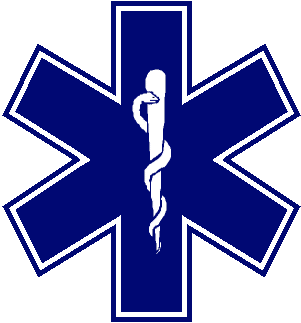 POWIATOWE CENTRUM MEDYCZNE SPÓŁKA Z O.O. W BRANIEWIE14-500 Braniewo, ul. Moniuszki 13, tel. 55 620 83 61 tel./fax 55 620 83 62, e-mail: pcm@szpital-braniewo.home.plNr oferty: 2ENERGA – OBRÓT S. A.80-309 GdańskUl. Grunwaldzka 472Nr ofertyFIRMAOFEROWANE WARTOŚCI W KRYTERIACHOTRZYMANE PUNKTY W KRYTERIACHŁĄCZNIE PUNKTY W KRYTERIACHMIEJSCENr ofertyFIRMAKryterium I:CENA [zł]LICZBA PUNKTÓW CENA {do uzyskania max 100 pkt)ŁĄCZNIE PUNKTY W KRYTERIACHMIEJSCE1Elektrociepłownia ANDRYCHÓW72387,00100,00100,00I2ENERGA – OBRÓT73028,7999,1297,87II